ПРИНЯТКонференциейРоссийской Федерации шашек 29 января 1995 годаУтвержден в новой редакции на Отчетно-выборной Конференции 25 апреля 1998 годаУтвержден в новой редакции на Отчетной Конференции 24 апреля 1999 годаУтвержден в новой редакции на Отчетно-выборной Конференции 17 февраля 2007 годаУтвержден в новой редакции на Отчетно-выборной Конференции 1 октября 2011 годаУтвержден в новой редакции на Отчетно-выборной Конференции 1 июня 2019 годаУставОбщероссийской общественной организации«Федерация шашек России»г. Москва, 2019 г.РАЗДЕЛ I.ОБЩИЕ ПОЛОЖЕНИЯОбщероссийская общественная организация «Федерация шашек России», именуемая в дальнейшем «Федерация», является основанной на членстве общественной организацией, целями которой являются развитие и пропаганда шашек, организация и проведение спортивных мероприятий, подготовка спортсменов - членов спортивных сборных команд по шашкам, защиты общих интересов членов Федерации и достижения иных уставных целей Федерации.Деятельность Федерации основывается на принципах законности, гласности, добровольности, равноправия ее членов, самоуправления и коллегиальности руководства.Официальным наименованием Федерации является:Полное наименование:на русском языке: Общероссийская общественная организация «Федерация шашек России»;на английском языке: The Draughts Federation of ».Сокращенное наименование Федерации: Федерация шашек России;Местом нахождения постоянно действующего коллегиального руководящего органа Федерации - Президиума Федерации является город Москва.Федерация осуществляет развитие вида спорта «шашки».Федерация осуществляет свою деятельность в соответствии с Конституцией Российской Федерации, Гражданским кодексом Российской Федерации, Федеральным законом «Об общественных объединениях», Федеральным законом «О физической культуре и спорте в Российской Федерации» и иными нормативно-правовыми актами Российской Федерации, правообразующими документами международных спортивных организаций и настоящим уставом.Федерация является юридическим лицом по законодательству Российской Федерации: имеет в собственности обособленное имущество и отвечает по своим обязательствам этим имуществом, может от своего имени приобретать и осуществлять имущественные и личные неимущественные права, нести обязанности, быть истцом и ответчиком в суде, арбитражном и третейском судах.Федерация имеет самостоятельный баланс, расчетный и другие счета в банках, официальное наименование, печать, штампы и бланки со своим официальным наименованием, флаг, символику и другую атрибутику, а также другие средства визуальной и иной идентификации, утвержденный в установленном законодательством Российской Федерации порядке.Символика Федерации – эмблема Федерации, которая представляет собой композицию, состоящую из двух окружностей, изображенных черным цветом на белом фоне. Во внутреннем круге: в его верхней части расположено изображение развивающегося полотнища с полосами равной ширины белого, синего и красного цвета, символизирующего флаг Российской Федерации; в нижней части круга изображен фрагмент шашечной доски, состоящей из черно-белых клеток; в центре круга изображено стилизованное изображение в сочетании черного и белого цвета силуэта медведя, стоящего на четырех лапах. Слева от медведя изображены две цифры черного цвета: сверху 64, под ней 100. Между двумя окружностями в самой нижней части изображена черная шашка, от нее слева направо буквами одинакового размера черного цвета изображена надпись: ФЕДЕРАЦИЯ ШАШЕК РОССИИ.Изображение эмблемы Федерации: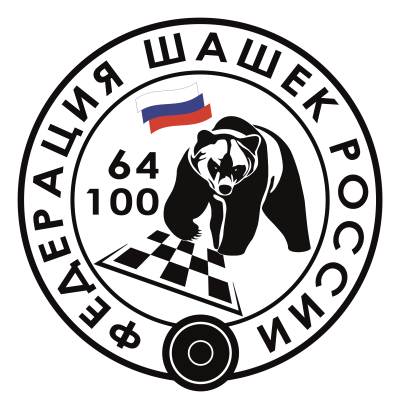 Федерация является собственником принадлежащего ей имущества, переданного ей членами Федерации, а также приобретенного по иным основаниям, не противоречащим законодательству Российской Федерации.Вмешательство органов государственной власти и их должностных лиц в деятельность Федерации, равно как и вмешательство Федерации в деятельность органов государственной власти и их должностных лиц не допускается, за исключением случаев, предусмотренных законодательством Российской Федерации.Федерация не отвечает по обязательствам государства, его органов и организаций, равно как и государство, его органы и организации не отвечают по обязательствам Федерации.Федерация не отвечает по обязательствам своих членов, равно как и члены Федерации не отвечают по ее обязательствам.Федерация осуществляет свою деятельность на территориях более половины субъектов Российской Федерации в тесном взаимодействии с органами государственной власти и органами местного самоуправления по вопросам, затрагивающим интересы Федерации, а также поддерживает прямые контакты и связи, заключает соглашения с российскими, иностранными и международными организациями.РАЗДЕЛ II ПРЕДМЕТ, ЦЕЛИ, ЗАДАЧИ И ОСНОВНЫЕ НАПРАВЛЕНИЯ ДЕЯТЕЛЬНОСТИ ФЕДЕРАЦИИПредметом деятельности Федерации является совокупность осуществляемых и планируемых к осуществлению Федерацией видов деятельности, а именно: проведение соревнований по виду спорта «шашки» различного статуса, в том числе межрегиональных, всероссийских и международных соревнований; организация и контроль тренировочного процесса по виду спорта "шашки"; проведение сеансов одновременной игры по шашкам, а также иные средства популяризации вида спорта шашки; развитие шашечного спорта среди инвалидов, ветеранов; иные виды деятельности, предусмотренные настоящим Уставом.Целями Федерации являются развитие шашек на территории Российской Федерации, организация и проведение спортивных мероприятий, подготовка спортсменов - членов сборных команд по шашкам.Задачами Федерации являются:Содействие массовому развитию шашек в Российской Федерации;всемерное развитие шашек среди детей и подростков, содействие расширению сети спортивных школ по шашкам, подготовке спортсменов для спортивных сборных команд Российской Федерации по шашкам:содействие развитию спортивных международных связей России по шашкам, укреплению связей со спортивными международными организациями по шашкам, представление Российской Федерации по шашкам на международной арене, участие в российских и международных спортивных мероприятиях и спортивных соревнованиях по шашкам;Основными направлениями деятельности Федерации являются:совместная работа с субъектами физической культуры и спорта по вопросу развития шашек в Российской Федерации:организация проведение межрегиональных, всероссийских и международных спортивных соревнований по шашкам:организация и проведение спортивных мероприятий по повышению квалификации спортивных специалистов: семинары, симпозиумы, конференции, лекции, выставки и консультации и пр.;разработка и принятие в пределах компетенции Федерации нормативных, регламентирующих и иных документов, осуществление контроля за их исполнением;обеспечение условий для успешного выступления спортивных сборных команд Российской Федерации по шашкам на соревнованиях различного уровня;развитие и укрепление межрегиональных и международных связей;создание различных организаций, в том числе: координационных советов, в целях организационно-методического обеспечения вопросов взаимодействия структурных подразделений Федерации, организации и проведения соревнований межрегионального уровня, а также для решения других вопросов развития шашек в субъектах Российской Федерации;сотрудничество с физическими, юридическими и публично-правовыми образованиями, разделяющими и поддерживающими уставные цели Федерации;повышение роли шашек как профилирующего вида спорта в учебных заведениях Российской Федерации;борьба за нравственную чистоту в спорте;социальная защита прав и интересов спортсменов, спортивных специалистов иветеранов шашек;организация и проведение мероприятий по повышению квалификацииспортивных специалистов;борьба против использования допинговых и других причиняющих вред здоровью средств и методов в соответствии с Всемирным антидопинговым кодексом Всемирного антидопингового агентства (далее «ВАДА»), антидопинговыми правилами Всемирной федерации шашек (FMJD), антидопинговыми правилами, установленными законодательством Российской Федерации и антидопинговыми правилами, установленными Федерацией;подготовка спортивных судей и организация их работы;создание благоприятных условий для объединения специалистов в области шашек в целях профессионального единства, обмена опытом, реализации творческого, научного потенциала членов Федерации, расширение круга занимающихся шашками, повышения мастерства действующих спортсменов;организация, проведение Всероссийских и международных мероприятий, связанных с шашками.Федерация осуществляет также виды деятельности, не запрещенные законодательством Российской Федерации и соответствующие целям деятельности Федерации, которые предусмотрены ее учредительными документами.РАЗДЕЛ III.ПРАВА И ОБЯЗАННОСТИ ФЕДЕРАЦИИДля осуществления своих уставных целей Федерация, в соответствии с законодательством Российской Федерации, имеет право:организовывать и проводить мероприятия по шашкам, в том числе межрегиональные, всероссийские и международные соревнования, разрабатывать и утверждать положения (регламенты) о таких мероприятиях, наделять статусом чемпионов, победителей первенств, обладателей кубков России;делегировать в соответствии с нормами законодательства Российской Федерации иным созданным в виде некоммерческих организаций физкультурно-спортивным организациям право на проведение чемпионатов, первенств, кубков с правом наделять статусом чемпионов, победителей первенств, обладателей кубков России;заключать договоры с оргкомитетами спортивных и иных мероприятий по шашкам;обладать всеми правами на изготовление, использование, реализацию в установленном законом порядке официальной, памятной и наградной атрибутики, символики Федерации и спортивных сборных команд по шашкам;формировать, в том числе на договорной основе, составы тренеров, специалистов научного, медицинского обеспечения, других специалистов, в том числе, из граждан иностранных государств, для подготовки спортивных сборных команд Российской Федерации к участию в международных официальных спортивных мероприятиях:осуществлять аттестацию тренеров, спортивных судей, инструкторов и иных специалистов по шашкам и контролировать их деятельность;осуществлять формирование, подготовку спортивных сборных команд Российской Федерации по шашкам для участия в международных спортивных соревнованиях и направлять их для участия в этих соревнованиях;заключать договоры и контракты с кандидатами в члены спортивной сборной команды Российской Федерации, в том числе, с тренерами, учеными и иными специалистами, определяя в них условия их участия в соревнованиях в составе спортивной сборной команды Российской Федерации;утверждать официальную форму и экипировку, в том числе соревновательную, спортивных сборных команд Российской Федерации по шашкам, выступление в которой обязательно для членов спортивных сборных команд Российской Федерации по шашкам;формировать, утверждать и реализовывать программы повышения профессиональной подготовки, переподготовки спортсменов, квалификации спортивных судей, тренеров, других специалистов по шашкам;представлять спортсменов, тренеров и спортивных судей по шашкам Олимпийскому комитету России, федеральному органу исполнительной власти в области физической культуры и спорта и ходатайствовать о присвоении квалификаций, почетных званий и наград;отбирать и представлять спортсменов, тренеров и спортивных судей по шашкам на присвоение международными спортивными организациями званий и квалификаций;разрабатывать с учетом правил, утвержденных правообразующими документами международных спортивных организаций, правила по виду спорта «шашки», а также утверждать нормы, устанавливающие права и обязанности;устанавливать ограничения на участие, во всероссийских официальных спортивных соревнованиях по шашкам спортсменов, не имеющих права выступать за спортивные сборные команды Российской Федерации в соответствии с нормами международных спортивных организаций, проводящих соответствующие международные соревнования;принимать участие в формировании Единого календарного плана межрегиональных, всероссийских и международных физкультурных мероприятий и спортивных мероприятий;вносить предложения о внесении изменений во Всероссийский реестр видовспорта;проводить работу’ по подготовке спортивного резерва, а также его привлечения из спортивных школ, клубных команд в целях формирования спортивных сборных команд Российской Федерации;получать средства, включая бюджетные, для реализации уставных целей и задач Федерации, в том числе обеспечения подготовки и участия в официальных международных мероприятиях спортивных сборных команд Российской Федерации по шашкам, проведения физкультурных и спортивных мероприятий, поддержки ветеранов шашек;вступать в международные спортивные организации, приобретать права и нести обязанности, соответствующие статусу членов международных спортивныхорганизаций;принимать иностранных специалистов и направлять за границу спортсменов.тренеров, спортивных судей и других специалистов для решения вопросов, связанных сдеятельностью Федерации;осуществлять для выполнения уставных задач в установленном законом порядке предпринимательскую и внешнеэкономическую деятельность, соответствующую уставным целям Федерации;проводить лотереи;осуществлять образовательную деятельность в порядке, установленном законом;издавать учебные пособия и материалы;свободно распространять информацию о своей деятельности, осуществлять издательскую, рекламную, информационную деятельность, учреждать средства массовой информации, участвовать в теле- и радиопрограммах, связанных с деятельностью Федерации, проводить агитацию и пропаганду спорта и активного отдыха среди населения;совершать сделки, заключать различные виды договоров, в том числе договоры банковского вклада, доверительного управления имуществом и иные договоры гражданско- правового характера;участвовать в выработке решений органов государственной власти и органов местного самоуправления по вопросам физической культуры и спорта;создавать по основным направлениям деятельности Федерации комитеты, комиссии, советы, коллегии и иные органы;содействовать проведению научных исследований в области шашек;содействовать в организации работ по производству, приобретению, распределению, продаже, прокату спортивных товаров, необходимых для развития шашек, проведения соревнований и подготовке спортивных сборных команд Российской Федерации по шашкам;устанавливать ограничения и санкции на членов Федерации, нарушающих положения настоящего устава и иные нормативные документы Федерации, а также не исполняющих решения руководящих и иных органов Федерации;оказывать организационную, консультационную, методическую и иную помощь региональным спортивным федерациям шашек, структурным подразделениям Федерации и физическим лицам;самостоятельно определять свою внутреннюю структуру, формы и методы деятельности, бюджет и штаты;поощрять членов Федерации за активную работу морально и материально;привлекать в установленном порядке специалистов к разработке регламентирующих документов и для участия в проверках и консультациях;содержать штатных работников аппарата, работающих по найму, на которых распространяется законодательство Российской Федерации о труде и социальном страховании;освещать проводимые соревнования по шашкам посредством передачи изображения и (или) звука спортивного мероприятия любыми способами и (или) с помощью любых технологий, а также посредством осуществления записи указанной трансляции и (или) фотосъемки мероприятий, осуществлять передач)' (продажу) прав на ее использование третьим лицам.Федерация обязана:соблюдать законодательство Российской Федерации, общепринятые принципы и нормы международного права, касающиеся сферы ее деятельности:во взаимодействии с иными субъектами физической культуры и спорта обеспечивать развитие шашек в Российской Федерации;защищать права и интересы спортсменов, тренеров, спортивных судей и других специалистов, ветеранов шашек;объединять усилия членов Федерации, координировать деятельность членов Федерации и всех лиц. заинтересованных в развитии шашек на территории Российской Федерации;разрабатывать и представлять в федеральный орган исполнительной власти в области физической культуры и спорта программы развития шашек в Российской Федерации;участвовать в реализации Единого календарного плана межрегиональных, всероссийских и международных физкультурных мероприятий и спортивных мероприятий;устанавливать систему контроля за исполнением правил и стандартов по шашкам, устанавливать санкции и ограничения, в том числе в виде дисквалификации;разрабатывать в установленном порядке требования и нормы шашек в целях их включения в Единую всероссийскую спортивную квалификацию и квалификационные требования к присвоению соответствующих квалификационных категорий спортивных судей;разрабатывать и утверждать критерии отбора кандидатов для включения в основной и резервный составы спортивных сборных команд Российской Федерации по шашкам по всем возрастным группам;формировать и представлять на утверждение в федеральный орган исполнительной власти в области физической культуры и спорта списки кандидатов в основной и резервный составы спортивных сборных команд Российской Федерации по шашкам по всем возрастным группам;обеспечивать подготовку спортивных сборных команд Российской Федерации по шашкам для участия в официальных международных спортивных мероприятиях, а также участие таких команд в международных официальных спортивных мероприятиях;участвовать в принятии решений о создании федеральных и региональных центров спортивной подготовки, центров дополнительного образования, осуществляющих подготовку спортивного резерва, разработку типовых учебно-тренировочных программ подготовки спортсменов по шашкам;противодействовать использованию допинговых средств и (или) методов в спорте, а также проявлениям любых форм дискриминации и насилия в спорте;ежегодно информировать орган, принявший решение о государственной регистрации общественного объединения, о продолжении своей деятельности с указанием действительного места нахождения постоянно действующего руководящего органа, его названия и данных о руководителях Федерации в объеме, сведений, включаемых в единый государственный реестр юридических лиц;предоставлять по запросу органа, принявшего решение о государственной регистрации Федерации, документы с решениями руководящих органов и руководителей Федерации;допускать представителей органа, принявшего решение о государственной регистрации Федерации, на проводимые мероприятия и оказывать содействие в ознакомлении с деятельностью Федерации в связи с достижением уставных целей и соблюдением законодательства Российской Федерации;информировать федеральный орган государственной регистрации об объеме получаемых общественным объединением от международных и иностранных организаций, иностранных граждан и лиц без гражданства денежных средств и иного имущества, о целях их расходования или использования и об их фактическом расходовании или использовании по форме и в сроки, предусмотренные законодательством Российской Федерации;информировать орган, принявший решение о государственной регистрации Федерации, об изменении сведений, указанных в пункте 1 статьи 5 Федерального закона «О государственной регистрации юридических лиц и индивидуальных предпринимателей», за исключением сведений о полученных лицензиях, в течение трех дней с момента таких изменений.РАЗДЕЛ IV.ЧЛЕНЫ ФЕДЕРАЦИИ. ИХ ПРАВА И ОБЯЗАННОСТИЧленство в Федерации является добровольным. Число членов Федерации не ограничено.17. Членами Федерации могут быть:физические лица, достигшие восемнадцати лет, являющиеся гражданами Российской Федерации;юридические лица – общественные объединения.В члены Федерации могут быть приняты лица, признающие устав Федерации, содействующие ее деятельности и развитию шашек в Российской Федерации, обязующиеся уплачивать вступительные и членские взносы и принимающие на добровольной основе активное участие во всех направлениях деятельности Федерации. Члены Федерации - физические лица принимают участие во всех направлениях деятельности Федерации через структурные подразделения Федерации.Вопрос о приеме новых членов рассматривает Президиум Федерации.Прием в члены Федерации физических лиц осуществляется на основании их индивидуальных заявлений.Прием в члены Федерации юридических лиц осуществляется на основании заявления юридического лица и решения уполномоченного органа юридического лица о вступлении в члены Федерации.Члены Федерации уплачивают вступительные и членские взносы в размерах, установленных Президиумом Федерации.Членство в любых других союзах, ассоциациях, объединениях, цели деятельности которых не схожи с целями деятельности Федерации, не препятствует членству в Федерации.Выход из состава членов Федерации осуществляется добровольно. При выходе из Федерации членские и вступительные взносы не возвращаются.В случае добровольного выхода из состава членов Федерации членство считается утраченным после получения Президиумом Федерации, принявшим решение о приеме в члены Федерации, письменного заявления от члена Федерации, содержащего информацию о добровольном выходе.Вопрос лишения членства или его временного приостановления в Федерации рассматриваются Президиумом Федерации. Указанные вопросы могут быть рассмотрены в связи с нарушением законодательства Российской Федерации, нормативно-правовых актов в области физической культуры и спорта, несоблюдением членами Федерации уставных требований, неоднократным невыполнением Решений и (или) иных актов руководящих органов Федерации, принятых в соответствии с их полномочиями, систематической неуплаты членских взносов, совершением действий, дискредитирующих Федерацию.Решение об исключении принимается большинством голосов членов Президиума Федерации.Физическое лицо, юридическое лицо считается утратившим членство в Федерации в случае принятия решения о его исключении Президиумом Федерации.Все члены Федерации имеют равные права и несут равные обязанности.Члены Федерации имеют право:избирать и быть избранными в руководящие и контрольно-ревизионные органы Федерации;участвовать в планировании, разработке и реализации проектов и программ Федерации, в обсуждении итогов деятельности Федерации;вносить предложения в руководящие органы Федерации по вопросам деятельности Федерации;получать информацию по всем направлениям деятельности Федерации:пользоваться учебно-методическими, научными, информационными разработками Федерации:добровольно выходить из состава членов Федерации;лично участвовать при рассмотрении вопросов об исключении из членов, временном приостановлении членства в Федерации;пользоваться помощью Федерации при защите своих законных интересов.Члены Федерации обязаны:соблюдать нормы настоящего устава, соблюдать иные нормативные акты, регламентирующие деятельность Федерации, выполнять решения руководящих органов Федерации;своевременно уплачивать вступительные и членские взносы в размере, установленном Президиумом Федерации. Вступительные и членские взносы уплачиваются членами Федерации не позднее 31 января текущего года посредством их внесения в кассу Федерации или перечисления на расчетный счет Федерации, если иной порядок не установлен решениями уполномоченных органов Федерации;всемерно содействовать достижению уставных целей Федерации, развитию шашек в Российской Федерации, популяризации его среди различных групп граждан Российской Федерации, особенно среди детей и молодежи.Федерация присваивает «Почетный знак «За заслуги в развитии шашек в России» спортсменам, тренерам, судьям, иным специалистам, общественным деятелям, ветеранам спорта, а также иным лицам, которые внесли значительный вклад в развитие шашек в Российской Федерации. Решение о присвоении «Почетного знака «За заслуги в развитии шашек в России»» принимается Президиумом Федерации.РАЗДЕЛ V.СТРУКТУРА ФЕДЕРАЦИИФедерация осуществляет свою деятельность на территории Российской Федерации в соответствии с целями, определенными настоящим уставом, через аккредитованные региональные спортивные федерации, являющиеся членами и (или) структурными подразделениями Федерации, а также структурные подразделения Федерации, не являющиеся аккредитованными региональными спортивными федерациями шашек.Структурным подразделением Федерации является региональное отделение Федерации, созданное в порядке, установленном законодательством Российской Федерации, действующее на основании настоящего устава или на основании своего устава, цели деятельности которого не должны противоречить уставу Федерации. Региональное отделение Федерации может приобретать права юридического лица в установленном законом порядке. Региональное отделение Федерации создается и прекращает свою деятельность на основании решения Президиума Федерации.Высшим руководящим органом регионального отделения Федерации является собрание, которое созывается постоянно действующим руководящим органом регионального отделения Федерации по мере необходимости, но не реже .одного раза в два года - отчетное, и одного раза в четыре года - отчетно-выборное.Собрание регионального отделения Федерации вправе принять решение по любому вопросу деятельности регионального отделения Федерации.Исключительной компетенцией собрания регионального отделения Федерации является утверждение устава регионального отделения Федерации и внесение в него изменений и дополнений, определение приоритетных направлений деятельности регионального отделения Федерации, принципов формирования и использования его имущества, избрание из состава членов Федерации, входящих в региональное отделение Федерации, сроком на четыре года постоянно действующего руководящего органа регионального отделения Федерации - правления, председателя регионального отделения Федерации, контрольно-ревизионного органа регионального отделения Федерации, досрочное прекращение их полномочий, заслушивание отчетов руководящих и контрольно-ревизионного органов регионального отделения Федерации, а также избрание делегата (делегатов) для участия в конференции Федерации.Собрание регионального отделения Федерации правомочно, если на нем присутствует более половины членов Федерации, входящих в состав регионального отделения Федерации. Решение принимается простым большинством голосов, присутствующих на Собрании регионального отделения Федерации членов Федерации, входящих в состав регионального отделения Федерации, за исключением вопросов исключительной компетенции Собрания, Решения по которым принимаются квалифицированным большинством 3/5 голосов, присутствующих на Собрании членов Федерации, входящих в региональное отделение Федерации, при наличии кворума. Форма голосования (открытая, тайная) определяется собранием регионального отделения Федерации.Постоянно действующий руководящий орган регионального отделения Федерации - правление в случае государственной регистрации регионального отделения Федерации осуществляет права юридического лица от имени регионального отделения Федерации и исполняет его обязанности в соответствии с уставом Федерации или в соответствии с уставом регионального отделения Федерации. Постоянно действующий руководящий орган регионального отделения Федерации - правление осуществляет свою деятельность в форме заседаний и проводит свои заседания по мере необходимости, но не реже двух раз в год, в соответствии с утвержденным графиком. Заседание постоянно действующего руководящего органа регионального отделения Федерации - правления правомочно, если на нем присутствуют более половины членов постоянно действующего руководящего органа регионального отделения Федерации. Решение постоянно действующего руководящего органа регионального отделения Федерации - правления принимается членами постоянно действующего руководящего органа регионального отделения Федерации, присутствующими на его заседании, при наличии кворума путем открытого голосования простым большинством голосов, и вступают в силу с момента их принятия, если в решении специально не указан иной срок вступления их в силу.Председатель регионального отделения Федерации в случае государственной регистрации регионального отделения Федерации действует без доверенности от имени регионального отделения Федерации. Председатель регионального отделения Федерации председательствует на собрании и правлении регионального отделения Федерации, подписывает решения собрания регионального отделения Федерации и постоянно действующего руководящего органа регионального отделения Федерации, издает приказы и распоряжения.Контрольно-ревизионный орган регионального отделения Федерации (далее - КРО) осуществляет проверку (ревизию) финансово-хозяйственной деятельности регионального отделения Федерации по итогам деятельности регионального отделения Федерации за отчетный период и соответствие принятых руководящими органами регионального отделения решений уставу регионального отделения и уставу Федерации. КРО вправе проводить внеочередные проверки финансово-хозяйственной деятельности регионального отделения Федерации и проверки соответствия принятых руководящими органами регионального отделения решений уставу регионального отделения и уставу Федерации на основании решения КРО, а также на основании решений руководящих органов регионального отделения Федерации или решений руководящих органов Федерации. Члены КРО не могут одновременно являться председателем и/или членами постоянно действующего коллегиального руководящего органа регионального отделения.РАЗДЕЛ VI.РУКОВОДЯЩИЕ И КОНТРОЛЬНО-РЕВИЗИОННЫЙ ОРГАНЫ ФЕДЕРАЦИИВысшим руководящим органом Федерации является Конференция, проводимая не реже одного раза в 4 года.Федерация может проводить внеочередную конференцию. Внеочередная конференция Федерации созывается по решению Президиума Федерации по собственной инициативе или при поступлении письменного требования о созыве внеочередной конференции Федерации от Президента Федерации, КРК Федерации или более одной трети числа аккредитованных региональных спортивных федераций шашек, являющихся членами Федерации и (или) структурными подразделениями Федерации.Дата, время, место проведения, квота представительства делегатов, проект повестки дня конференции Федерации определяются решением Президиума и доводятся до сведения членов Федерации не позднее, чем за 30 (тридцать) дней до даты проведения конференции Федерации.В работе конференции Федерации могут принимать участие избранные делегаты от аккредитованных региональных спортивных федераций шашек, являющихся членами Федерации и (или) структурными подразделениями Федерации, делегаты, избранные структурными подразделениями Федерации, не являющимися аккредитованными региональными спортивными федерациями шашек, а также делегаты, избранные от иных юридических лиц – общественных объединений, являющихся членами Федерации в соответствии с нормой представительства делегатов, определенной Решением Президиума Федерации. Члены Федерации – физические лица реализуют свои права по участию в Конференции Федерации через делегатов, избранных Собраниями региональных отделений Федерации. Не менее семидесяти пяти процентов голосов от общего числа голосов высшего руководящего органа Федерации должно принадлежать аккредитованным региональным спортивным федерациям, являющимся членами и (или) структурными подразделениями Федерации.Правом голоса на конференции Федерации обладают делегаты, присутствующие на конференции Федерации, а также Президент Федерации.Заседания конференции Федерации открывает президент Федерации или иное лицо по решению президиума Федерации. Для ведения заседания конференции избирается председатель конференции, для ведения и оформления протокола конференции избирается секретарь конференции. Протокол конференции подписывает председатель и секретарь конференции.Конференция Федерации правомочна принимать решения при одновременном соблюдении следующих условий:- на Конференции присутствует более половины делегатов, определенного квотой представительства, определенной Президиумом Федерации;- присутствующие делегаты представляют более половины субъектов Российской Федерации, в которых созданы и осуществляют свою деятельность аккредитованные спортивные федерации и иные региональные отделения Федерации;- не менее семидесяти пяти процентов от общего количества голосов Конференции принадлежит аккредитованным региональным спортивным федерациям, являющимися членами Федерации или её структурными подразделениями.  Передача избранными делегатами своих полномочий иным лицам не допускается.       Передача права голоса делегатом конференции Федерации иному лицу, в том числе другому делегату конференции Федерации, не допускается.Форма голосования (открытая, тайная) определяется конференцией Федерации. Решения принимаются большинством не менее 50% плюс 1 голос от числа голосов делегатов, присутствующих на конференции Федерации.             Решения о внесении изменений и дополнений в устав Федерации, об определении приоритетных направлений деятельности Федерации, принципов формирования и использования ее имущества, об избрании президента, Президиума (члена Президиума), о реорганизации и ликвидации Федерации принимаются большинством не менее 3/5 голосов от числа голосов делегатов, присутствующих на конференции Федерации.Если на конференции в выборах президента Федерации участвовали более двух кандидатов и не один из них не набрал необходимого для избрания президентом количества голосов (не менее 3/5 голосов от числа голосов делегатов, присутствующих на конференции Федерации), то проводится повторное голосование по двум кандидатам, набравшим наибольшее количество голосов в первом туре. В этом случае во втором туре избранным считается кандидат, набравший не менее 50% плюс 1 голос от общего количества голосов делегатов, присутствующих на конференции Федерации.Решение конференции Федерации вступает в силу с момента его принятия, если в решении конференции Федерации специально не указан иной срок вступления его в силу.К вопросам исключительной компетенции конференции Федерации относятся:утверждение устава Федерации и внесение в него изменений и дополнений;определение приоритетных направлений деятельности Федерации, принципов формирования и использования ее имущества;избрание сроком на четыре года президента Федерации и досрочное прекращение его полномочий;избрание сроком на четыре года членов Президиума и досрочное прекращение их полномочий;избрание контрольно-ревизионной комиссии Федерации сроком на четыре года и досрочное прекращение ее полномочий;утверждение отчета Президиума, представляемого президентом Федерации, отчета контрольно-ревизионной комиссии Федерации, представляемого председателем контрольно-ревизионной комиссии Федерации;принятие решений о реорганизации и ликвидации Федерации.Конференция правомочна рассматривать вопросы деятельности Федерации, отнесенные к ее компетенции уставом Федерации, законодательством Российской Федерации и включенные в повестку дня конференции Федерации. Конференция вправе рассмотреть любой вопрос деятельности Федерации и принять по нему решение, обязательное для членов Федерации, а также изменить или отменить любое решение любого органа или должностного лица Федерации. Кандидатуры для избрания на выборные должности выдвигаются и направляются в Президиум Федерации не позднее, чем за 14 дней до даты проведения Конференции аккредитованными региональными спортивными федерациями шашек, являющихся членами Федерации и (или) структурными подразделениями Федерации, структурными подразделениями Федерации, не являющимися аккредитованными региональными спортивными федерациями шашек, а также иными юридическими лицами – общественными объединениями, являющимися членами Федерации.Основаниями для досрочного прекращения полномочий любого лица, избранного на выборную должность, являются:избрание его на другую должность, при невозможности совмещения данных должностей;физическая невозможность исполнения обязанностей лицом, избранным на выборную должность (по состоянию здоровья, смерти, признанию безвестно отсутствующим);вступление в отношении лица, избранного на выборную должность, в законную силу приговора суда, признавшего его виновным в совершении преступления;совершения умышленных деяний (действия, бездействия), причинивших существенный материальный ущерб Федерации;грубое нарушение лицом, избранным на выборную должность, устава Федерации, неисполнение данным лицом решения высшего руководящего органа либо постоянно действующего руководящего органа Федерации, неисполнение лицом, избранным на выборную должность, обязанностей возложенных на данное лицо уставом Федерации либо решением высшего руководящего органа либо постоянно действующего руководящего органа Федерации.Любое лицо, избранное на выборную должность, вправе в любое время сложить свои полномочия, известив об этом письменно Президиум и контрольно-ревизионную комиссию Федерации.В случае добровольного прекращения полномочий либо смерти президента Федерации, Президиум Федерации в порядке, установленном статьями 37-38 настоящего Устава, созывает внеочередную конференцию для решения вопроса о досрочном прекращении полномочий президента и избрании нового президента Федерации. До избрания внеочередной конференцией Федерации нового президента Президиум Федерации назначает первого вице-президента Федерации, либо из числа вице-президентов Федерации, либо из числа членов Президиума Федерации лицо, временно исполняющее обязанности президента Федерации. Временно исполняющий обязанности президента Федерации пользуется всеми правами, обязанностями и полномочиями президента Федерации, предусмотренными настоящим Уставом.В период между конференциями Федерации деятельностью Федерации руководит Президиум, который возглавляет президент Федерации.Президиум является постоянно действующим коллегиальным руководящим органом Федерации, который осуществляет права юридического лица от имени Федерации и исполняет ее обязанности в соответствии с уставом Федерации и законодательством Российской Федерации. Количество членов Президиума определяется решением  состав Президиума Федерации.Присутствие на заседаниях Президиума членов Президиума обязательно.Делегирование членами Президиума своих полномочий в Президиуме иным лицам не допускается.Полномочия члена Президиума могут быть досрочно прекращены решением конференции Федерации.Президент имеет право ввести взамен выбывшего члена Президиума в его состав лицо с последующим утверждением данного лица на Конференции. До утверждения на Конференции лицо, указанное в настоящем пункте, может исполнять обязанности члена Президиума Федерации, при этом данное лицо не обладает правом голоса, при принятии Президиумом Федерации решения по вопросам, включенным в повестку дня Президиума Федерации.Президиум осуществляет свою деятельность в форме заседаний. Президиум проводит свои заседания по мере необходимости, но не реже четырех раз в год. Заседание ведет президент Федерации, либо по решению президента Федерации один из членов Президиума. Заседания Президиума созываются по решению президента Федерации по собственной инициативе либо по требованию не менее 1 3 членов Президиума.Заседание Президиума правомочно, если на нем присутствуют более половины членов Президиума. На заседаниях Президиума рассматриваются вопросы, предложенные президентом Федерации или любым членом Президиума.Решения Президиума принимаются путем открытого голосования. Решения Президиума принимаются на его заседании членами Президиума простым большинством голосов присутствующих на заседании Президиума и вступают в силу с момента их принятия, если в решении специально не указан иной срок вступления их в силу.Решения Президиума могут быть приняты путем проведения заочного голосования (опросным путем), за исключением компетенций, предусмотренных федеральным законодательством. Такое голосование может быть проведено путем обмена документами посредством почтовой, телеграфной, телетайпной, телефонной, электронной или иной связи, обеспечивающей аутентичность передаваемых и принимаемых сообщений и их документальное подтверждение.Проведение заочного голосования предусматривает обязательность сообщения всем членам президиума Федерации до начала голосования по повестке дня всей необходимой информации и материалов, возможность внесения предложений об изменении повестки дня, включение в повестку дня дополнительных вопросов, срок начала и окончания процедуры голосования. При принятии решения на заседании Президиума каждый член Президиума обладает одним голосом. Передача права голоса членом Президиума иному лицу, в том числе другому члену Президиума, не допускается. Член Президиума, голосовавший против принятого Президиумом решения, вправе письменно выразить особое мнение. Факт выражения особого мнения должен быть зафиксирован в протоколе Президиума, а указанное мнение, оформлено в виде приложения к протоколу.Члены Президиума обладают равными правами при принятии решений.Лица, не являющиеся членами Президиума, приглашенные на его заседания, принимают участие в заседаниях Президиума Федерации с правом совещательного голоса.Решения Президиума оформляются протоколами Президиума Федерации. Протокол Президиума в обязательном порядке содержит сведения:о месте и времени проведения заседания Президиума;об общем количестве членов Президиума и количестве членов Президиума, присутствующих на заседании Президиума;о секретаре заседания Президиума, если он избирался;о вопросах, рассматриваемых на заседании Президиума;о лицах, выступивших на заседании Президиума;о вопросах, поставленных на голосование, и об итогах голосования по каждому вопросу;о решениях, принятых Президиумом;другие сведения, которые в соответствии с решениями, принятыми на конкретном заседании Президиума, подлежат отражению в протоколе соответствующего заседания Президиума.Протокол Президиума должен быть надлежащим образом оформлен, не позднее чем через десять дней после закрытия заседания Президиума, в одном экземпляре. Протокол подписывается президентом Федерации или лицом, председательствующим на заседании Президиума по решению президента Федерации, и секретарем заседания Президиума, если он избирался, и удостоверяется круглой печатью Федерации.К компетенции Президиума Федерации относится:утверждение структуры Президиума;принятие решения о проведении конференции Федерации, определение проекта повестки дня, даты, места проведения конференции и квоты представительства делегатов;в соответствии с пунктом 46 настоящего Устава назначение временно исполняющего обязанности президента Федерации;разработка планов и программ проведения мероприятий по обеспечению выполнения решений конференции Федерации;подготовка отчета о проделанной Президиумом Федерации работе в отчетном периоде, который представляет президент Федерации конференции для утверждения;избрание ответственного секретаря Федерации;утверждение календаря спортивных соревнований и мероприятий;утверждение главного тренера спортивной сборной Российской Федерации по шашкам;формирование спортивной сборной команды Российской Федерации по шашкам;утверждение кандидатур тренерского состава спортивной сборной команды Российской Федерации по шашкам;оценка выступления спортивных сборных команд Российской Федерации по шашкам и вклада тренеров и иных специалистов в подготовку спортсменов и спортивной сборной команды Российской Федерации по шашкам;утверждение правил, положений, регламентов и иных нормативных актов по шашкам, установление системы контроля за их исполнением, в том числе системы санкций и ограничений;по представлению президента Федерации осуществляет формирование и утверждение Единого календарного плана региональных, межрегиональных, всероссийских и международных физкультурных и спортивных мероприятий по шашкам на предстоящий год, представление его на утверждение в федеральный орган исполнительной власти в области физической культуры и спорта; а также контроль за его реализацией;по представлению президента Федерации осуществляет утверждение периодичности проведения Федерацией официальных спортивных мероприятий;по представлению президента Федерации осуществляет утверждение критериев отбора спортсменов для включения их в состав спортивной сборной команды Российской Федерации по шашкам, формируемой Федерацией;внесение в установленном порядке предложений о внесении изменений во Всероссийский реестр видов спорта;утверждение составов спортивных судей и их формирований для проведения соревнований;утверждение официальной формы и экипировки спортивных сборных команд Российской Федерации по шашкам, выступление в которой обязательно членам спортивных сборных команд Российской Федерации по шашкам;реализация утвержденной программы развития шашек, разработка и реализация мероприятий, направленных на исполнение решений руководящих органов Федерации;формирование реестра организаций, в том числе клубов, по шашкам, проведения мониторинга соответствия материально-технической базы таких организаций и их персонала к проведению соревнований и организации тренировочного процесса;формирование, утверждение и реализация программы повышения профессиональной подготовки, переподготовки спортсменов, квалификации спортивных судей, тренеров, других специалистов по шашкам;формирование составов тренеров, специалистов научного и медицинского обеспечения, других специалистов, в том числе граждан иностранных государств, для подготовки спортивных сборных команд Российской Федерации к участию в международных официальных спортивных мероприятиях; утверждение положений о межрегиональных, всероссийских и международных официальных соревнованиях по шашкам и иных официальных спортивных мероприятий, в том числе чемпионатов, первенств, Кубков  России и Всероссийских соревнований;участие в разработке нормативов и требований по шашкам в целях их включения в Единую всероссийскую спортивную классификацию, квалификационных требований к присвоению соответствующих квалификационных категорий спортивных судей, а также положений, регламентов и иных нормативных документов по шашкам;делегирование в соответствии с нормами действующего законодательства права на проведение чемпионатов, первенств и Кубков России иным созданным в виде некоммерческих физкультурно-спортивным организациям:решение вопросов перехода из одной спортивной организации в другую;отбор и представление спортсменов, тренеров и спортивных судей Олимпийскому комитету России, федеральному органу исполнительной власти в области физической культуры и спорта с ходатайствами о присвоении квалификаций, почетных званий и наград; разработка, с учетом правил, утвержденных правообразующими документами международных спортивных организаций, правил, устанавливающих права и обязанности, в том числе спортивных санкций; обеспечение сбора вступительных и ежегодных членских взносов и принятие решения об их расходовании;установление ограничения на участие во всероссийских спортивных соревнованиях по шашкам спортсменов, не имеющих права выступать за спортивные сборные команды Российской Федерации в соответствии с нормами международных спортивных организаций, проводящих соответствующие международные соревнования:утверждение положения об общественных органах Федерации, их председателях по основным направлениям деятельности (советов, в том числе, попечительского (наблюдательного) советов, комиссиях, комитетов, коллегии и др.) и единоличных органах;формирование общественных органов Федерации (советов, в том числе, попечительского (наблюдательного) советов, комиссий, комитетов, коллегий и др.); заслушивание отчетов председателей советов, комиссий, комитетов, коллегий и других общественных органов;принятие решения о сотрудничестве, взаимодействии Федерации в пределах своей компетенции с органами государственной власти и местного самоуправления, физкультурно-спортивными организациями, общественными объединениями и иными организациями;распоряжение имуществом Федерации;утверждение бюджета Федерации, внесение в него изменений;принятие решения о создании структурных подразделений Федерации и прекращении их деятельности;согласование уставов структурных подразделений Федерации;принятие в члены Федерации, исключение из членов Федерации, приостановка членства в Федерации;утверждение реестра членов Федерации;определение размеров вступительных, членских и иных взносов (заявочный взнос на участие в соревнованиях и т.п.);принятие решения по вступлению Федерации в союзы, ассоциации, федерации, иные объединения или по выходу из них;принятие решения об учреждении хозяйственных товариществ и обществ;формирование и разработка проектов символики Федерации и подготовка соответствующих предложений по изменению настоящего Устава.Президиум вправе принять решения по другим вопросам деятельности Федерации, не отнесенным к исключительной компетенции конференции Федерации.Президент Федерации является единоличным исполнительным органом Федерации   и осуществляет общее руководство Федерацией. Президент Федерации:имеет право быть председателем конференции Федерации и на заседаниях президиума Федерации;подписывает протоколы конференции Федерации и Президиума Федерации, в случаях исполнения им обязанностей председателя;представляет конференции на утверждение отчет о проделанной Президиумом Федерации работе;представляет Президиуму Федерации бюджет Федерации на утверждение;осуществляет контроль над выполнением членами Федерации решений Президиума Федерации;назначает Первого вице-президента, вице-президентов Федерации, определяет их обязанности и прекращает их полномочия;назначает помощников и советников президента Федерации;без доверенности представляет интересы Федерации в отношениях с международными организациями, органами государственной власти, органами местного самоуправления, организациями различных организационно-правовых форм, форм собственности и территориальной сферы деятельности, а также физическими лицами;заключает и расторгает от имени Федерации трудовые договоры с работниками Федерации, издает приказы и распоряжения;распоряжается имуществом и средствами Федерации в пределах смет расходов, утвержденных Президиумом Федерации:выполняет организационно-распорядительные функции, заключает гражданско-правовые сделки, открывает в банках расчетные и иные счета, выдает доверенности от имени Федерации;осуществляет контроль за выполнением решений Президиума Федерации;назначает исполнительного директора Федерации и определяет его полномочия;осуществляет в рамках законодательства Российской Федерации любые другие действия, необходимые для достижения уставных целей Федерации, за исключением тех, которые в соответствии с настоящим уставом отнесены к компетенции конференции Федерации и Президиума Федерации.Вице-президенты, действуют в рамках полномочий, определенных президентом Федерации. Контроль над деятельностью вице-президентов Федерации осуществляет президент Федерации. В отсутствии президента Первый вице-президент Федерации или один из вице-президентов Федерации исполняет обязанности президента Федерации на основании приказа президента Федерации и доверенности.  Ответственный секретарь избирается Президиумом Федерации.Ответственный секретарь Федерации:ведет делопроизводство Федерации, обеспечивает подготовку документов для рассмотрения на заседаниях конференции и Президиума Федерации;организует работу Президиума и иных коллегиальных органов Федерации; отвечает за общую организацию учета членов Федерации; на основании доверенности представляет Федерацию в федерациях иностранных государств.Контрольно-ревизионная комиссия Федерации (далее «КРК») осуществляет проверку (ревизию) финансово-хозяйственной деятельности Федерации по итогам деятельности Федерации за отчетный период. КРК вправе проводить внеочередные проверки финансово-хозяйственной деятельности Федерации на основании решения КРК, а также на основании решений руководящих органов Федерации.К компетенции КРК относится:осуществление в соответствии с нормативно-правовыми актами Российской Федерации и планом работы КРК проверок (ревизий) финансово-хозяйственной деятельности Федерации по итогам деятельности Федерации за календарный год, а также внеплановых проверок;подтверждение достоверности данных, содержащихся в годовом отчете Федерации, годовой бухгалтерской отчетности;право требования личных объяснений от должностных лиц Федерации по вопросам, находящимся в их компетенции. КРК осуществляет данное Право путем направления письменного запроса в адрес должностного лица Федерации или органа Федерации. Истребованные объяснения должны быть представлены в КРК по адресу местонахождения Федерации или ее структурного подразделения в течение трех дней после даты предъявления КРК соответствующего запроса.По результатам проверки финансово-хозяйственной деятельности Федерации КРК составляет заключение, в котором должны содержаться:подтверждение достоверности данных, указанных в финансовой (бухгалтерской) отчетности Федерации;информация о фактах нарушения установленных нормативно-правовыми актами Российской Федерации порядка ведения бухгалтерского учета и представления финансовой отчетности, а также нормативно-правовых актов Российской Федерации при осуществлении финансово-хозяйственной деятельности Федерации.КРК избирается конференцией Федерации в количестве не более трех человек.Члены КРК не могут одновременно быть членами иных органов Федерации, а также занимать иные должности в Федерации.Председатель КРК организует работу КРК, одного из членов КРК Федерации назначает секретарем КРК и определяет его полномочия.Председатель КРК подписывает документы, исходящие от КРК. представляет КРК на заседаниях конференции Федерации и Президиума Федерации.РАЗДЕЛ VII.ИМУЩЕСТВО ФЕДЕРАЦИИФедерация может иметь в собственности земельные участки, здания, строения, сооружения, жилищный фонд, транспорт, оборудование, инвентарь, имущество культурно-просветительского и оздоровительного назначения, денежные средства, акции, другие ценные бумаги и иное имущество, необходимое для материального обеспечения деятельности Федерации.В собственности Федерации могут также находиться учреждения, издательства, средства массовой информации, создаваемые и приобретаемые за счет средств Федерации в соответствии с ее уставными целями.Имущество Федерации формируется в денежной и иной форме за счет:вступительных и членских взносов;поступлений от проводимых Федерацией лекций, выставок, лотерей, аукционов, спортивных и иных мероприятий;дивидендов (доходов, процентов), получаемых по ценным бумагам и вкладам;доходов от внешнеэкономической и иной предпринимательской деятельности Федерации, гражданско-правовых сделок в соответствии с уставом Федерации и законодательством Российской Федерации;добровольных взносов и пожертвований;иных законных поступлений.Федерация осуществляет владение, пользование и распоряжение находящимся в ее собственности имуществом в соответствии с целями своей деятельности. Собственником имущества Федерации является Федерация в целом, за исключением установленных законом случаев, когда право собственности на имущество принадлежит соответствующему структурному подразделению Федерации, являющемуся юридическим лицом. Отдельный член Федерации не имеет права собственности на долю в имуществе, принадлежащем Федерации. Структурное подразделение Федерации, являющееся юридическим лицом и не имеющее собственного устава, имеет право оперативного управления имуществом, закрепленным за ним Федерацией, при этом доходы от деятельности такого структурного подразделения Федерации и приобретенное за счет этих доходов имущество поступаютсамостоятельное распоряжение такого структурного подразделения Федерации и учитываются в таком структурном подразделении Федерации на отдельном балансе. Структурное подразделение Федерации, действующее на основании собственного устава, является собственником принадлежащего ему имущества.Федерация отвечает по своим обязательствам всем принадлежащим ей имуществом, на которое, в соответствии с законодательством Российской Федерации, может быть обращено взыскание. Полученные Федерацией доходы от ее деятельности не распределяются между членами Федерации, а направляются на реализацию целей Федерации и ее развитие.РАЗДЕЛ VIII.СПОРТИВНАЯ ДЕЯТЕЛЬНОСТЬМеждународные спортивные соревнования.Организация и проведение международных соревнований и мероприятий по шашкам на территории Российской Федерации осуществляется Федерацией согласно нормам и правилам международных спортивных организаций.Национальные спортивные соревнования.Федерация организует и проводит по шашкам чемпионаты, первенства, кубки России и другие Всероссийские соревнования, разрабатывает и утверждает положения (регламенты) о таких соревнованиях, наделяет статусом чемпионов, победителей первенств, обладателей кубков России, а также делегирует иным созданным в виде некоммерческих организаций физкультурно-спортивным организациям право на проведение таких соревнований.Внесение предложений по проведению официальных всероссийских и международных спортивных мероприятий по шашкам осуществляется в соответствии с установленным уполномоченным Правительством Российской Федерации федеральным органом исполнительной власти в области физической культуры и спорта порядком формирования Единого календарного плана межрегиональных, всероссийских и международных физкультурных и спортивных мероприятий.Порядок утверждения критериев отбора спортсменов для формирования спортивных сборных команд Российской Федерации по шашкам.Критерии отбора спортсменов для формирования спортивных сборных команд Российской Федерации по шашкам утверждаются Президиумом Федерации по представлению президента Федерации с учетом требований настоящей статьи;В составы спортивных сборных команд Российской Федерации по шашкам включаются спортсмены, показавшие высокие результаты на всероссийских и международных соревнованиях, обладающие психологической устойчивостью, способностью к предельной мобилизации в сложной соревновательной обстановке и необходимым уровнем специальной физической и технико-тактической подготовленности.Основными критериями, которыми Федерация руководствуется при отборе спортсменов в составы спортивных сборных команд, являются:равные условия отбора;объективность отбора, на основе совокупности личностных качеств и спортивных достижений спортсмена;гласность и доступность информации о формировании спортивных сборныхкоманд.РАЗДЕЛ IX.ЛИКВИДАЦИЯ И РЕОРГАНИЗАЦИЯ ФЕДЕРАЦИИФедерация может быть реорганизована или ликвидирована в соответствии с порядком, предусмотренным законодательством Российской Федерации. Реорганизация или ликвидация Федерации может осуществляться по решению конференции Федерации, которое принимается большинством не менее 2/3 голосов от числа голосов делегатов, присутствующих на конференции Федерации при наличии кворума. Федерация может быть ликвидирована на основании решения суда в случае и порядке, установленном законодательством Российской Федерации.При реорганизации Федерации все ее документы (управленческие финансово- хозяйственные, по личному составу и др.) передаются, в соответствии с установленными правилами, правопреемникам (правопреемнику) Федерации.При ликвидации Федерации оставшееся после удовлетворения требований кредиторов имущество Федерации должно быть направлено на реализацию уставных целей Федерации.Деятельность структурного подразделения Федерации может быть прекращена по решению суда в случае и порядке, установленном гражданским законодательством Российской Федерации.Деятельность структурного подразделения Федерации также может быть прекращена на основании решения Президиума Федерации.РАЗДЕЛ XI.ЗАКЛЮЧИТЕЛЬНЫЕ ПОЛОЖЕНИЯРешения органов Федерации по вопросам, не оговоренным в настоящем уставе, принимаются в соответствии с законодательством Российской Федерации И оформляются соответствующими протоколами и иными документами, подписанными должностными лицами Федерации в соответствии с их полномочиями.Все споры, возникающие между членами Федерации, между членами Федерации и Федерацией, подлежат рассмотрению в Спортивном Арбитражном Суде при Автономной некоммерческой организации «'Спортивная Арбитражная Палата». Решения Спортивного Арбитражного Суда.